Výroční zpráva 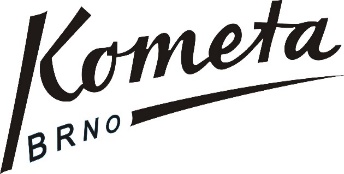 KPSP Kometa Brnoza rok 2017 Výroční zpráva je zpracována za období počínající dnem 1. ledna 2017 a končící dnem 31. prosince 2017 na základě vyhodnocení činnosti Klubu plaveckých sportů Kometa Brno a její jednotlivá ustanovení byla předmětem jednání Valné hromady KPSP Kometa Brno konané dne 16. 5. 2017Obsah 1) Obecné informace o organizaci 	2) Hlavní a vedlejší činnost organizace3) Struktura organizace	4) Členská základna5) Hospodaření organizace1. Obecné informace o organizaci 						          Název účetní jednotky:			Klub plaveckých sportů policie Kometa Brno z. s.Sídlo:			Sportovní 486/4 Brno-střed 602 00	IČ:			44992432			Právní forma:			spolek Spisová značka:			L 100 vedená u Krajského soudu v Brně2. Hlavní a vedlejší činnost organizace KPSP Kometa Brno má svoji hlavní činnost vymezenou svými stanovami. Ve sledovaném období realizovala veškerou hlavní činnost organizace, zejména:podpora výkonu sportovní činnost v rámci zapojení do sportovních, tělovýchovných, tuto činnost organizovat a vytvářet pro ni materiální a tréninkové podmínky, vytvářet možnosti užívání svých sportovišť pro zájemce z řad veřejnosti, zejména pak mládeže, budovat, provozovat a udržovat sportovní a jiná zařízení, která vlastní nebo užívá, vést své členy a ostatní zájemce o sport k dodržování základních sportovních, etických, estetických a mravních pravidel, hájit zájmy svých členů, za tím účelem spolupracovat s orgány státní správy a samosprávy s ostatními sportovními organizacemi i jednotlivci,zajišťovat v oblasti sportu vzdělávání svých členů, jejich školení, vydávat vnitřní předpisy k této činnosti vykonávat veřejně prospěšnou činnost přispívající k dosahování obecného blaha, spočívající především v provozování sportu a rozvoji podmínek pro zlepšení veřejného zdraví a tělesné zdatnosti.Za účelem financování hlavní činnosti může provozovat KPSP Kometa Brno také hospodářskou činnost spočívající v podnikání nebo jiné výdělečné činnosti, která směřuje k podpoře hlavní činnosti Klubu. Klub se podílí na získávání finančních a materiálních prostředků k zajištění své činnosti, k zajištění sportovní reprezentace České republiky, výkonnostního a vrcholového sportu, základního plavání a výuky plavání. 3) Struktura organizaceNejvyšším orgánem KPSP Kometa Brno je valná hromada. Nejvyšším výkonným orgánem je výkonný výbor KPSP Kometa Brno. Kontrolní komise je nezávislým orgánem KPSP Kometa Brno.Statutárním orgánem je:Mgr. Zdeněk Tobiáš, předsedaVe sledovaném období nedošlo ke změnám ve struktuře organizace. Nastala jen jedna změna ve složení statutárních orgánů a to v kontrolní komisi (27. 9. 2017 kooptován za odcházejícího M. Šívra Martin Verner)Předseda klubu: Mgr. Zdeněk Tobiáš Místopředseda klubu: Bc. Jiří Vlček BA Výkonný výbor KPSP Kometa BrnoIng. Marta DrochytkováKateřina Hašková Mgr. Roman Havrlant Mgr. Josef Horký Radomír JaškaKontrolní komisePředseda: Miroš Šívr členové kontrolní komise: Ing. Petr Bukal, Tomáš DoubravaDne 27. 9. 2017 kooptován za odcházejícího M. Šívra Mgr. Martin Verner4) Členská základna								 KPSP Kometa Brno evidovala na konci sledovaného období k 31. 12. 2017 -  297 členů (rok 2016 – 466 členů) a to v následující struktuře: 5) Hospodaření organizace KPSP Kometa Brno v průběhu roku financovala svoji činnost zejména z členských příspěvků, dotací z rozpočtů místní samosprávy (město Brno, Jihomoravský kraj), dotace od sportovních organizací (Český svaz plaveckých sportů), darů fyzických a právnických osob. Organizace ve sledovaném období dosáhla výsledku hospodaření + 482.186 Kč (HČ + 537 tisíc Kč/ VČ – 55 tisíc Kč). Celková vyměřená daň pro rok 2017 činila 0 Kč. Náklady celkem 5,393 mil Kč (HČ – 5,209 mil Kč/ VČ – 0,184 mil Kč): spotřeba materiálu 777 tisíc Kč (HČ) služby ostatní (velká část za nájem 3,098 mil Kč + cestovné 1,209 mil Kč) – 4,397 mil Kč za rok 2017, což odpovídá 81,5 % celkových nákladůjiné ostatní náklady byly 231 tisíc Kčmzdové náklady (HČ – O Kč, VČ – 70 tisíc Kč)Výnosy celkem 5,875 mil Kč (HČ – 5,746 mil Kč / VČ – 0,129 mil Kč):  Přijaté příspěvky 1,104 mil Kč (přijaté členské příspěvky 591 tisíc Kč (10,06 %), přijaté dary 513 tisíc Kč)tržby za vlastní výkony a za zboží 935 tisíc Kč (HČ 826 tisíc Kč/ VČ 109 tisíc Kč)jiné ostatní výnosy 236 tisíc Kč (HČ – 216 tisíc Kč/ VČ 20 tisíc Kč) provozní dotace 3,6 mil Kč - HČ  (61,27 %)Organizace byla velmi úspěšná v získávání dotací, ale je také stále závislá z velké části na dotační politice, ať už města Brna, JMK nebo ČSPS – skoro dvě třetiny výnosů 61,27 % (v roce 2016 - 56,76%, 2015 – 48,5%). Členské příspěvky se podílí na výnosech pouze 10 % (v roce 2016 - 16,4 %, 2015 – 8 %). Díky poklesu členské základny (rozdělení mládeže mezi KomBr a SKPKB) klesl podíl členských příspěvků na celkových výnosech. Od poloviny roku 2015 (po ukončení činnost plavecké školy Kometa) stále chybí další pilíř financování – vedlejší činnost.  Organizace vykazuje dostatek finančních prostředků pro realizaci své hlavní činnosti v následujícím období, avšak je potřeba držet dobré cashflow na začátku roku, protože čerpání dotací přichází spíše až v průběhu 2. poloviny roku nebo se zpožděním.Podrobnější informace o hospodaření organizace ve sledovaném období jsou uvedeny v přílohách této výroční zprávy:Příloha č. 1 – Výkaz zisku a ztráty Příloha č. 2 – Rozvaha Počty členů podle věkových kategorií a pohlaví 2017297Dospělí – muži102Dospělí – ženy80Dospělí celkem182Dorostenci (Věk 15-18 včetně)29Dorostenky (Věk 15-18 včetně)41Žáci (Věk 0-14 včetně)22Žačky (Věk 0-14 včetně)23Mládež celkem115SestavilBc. Jiří Vlček BADne16. 5. 2018